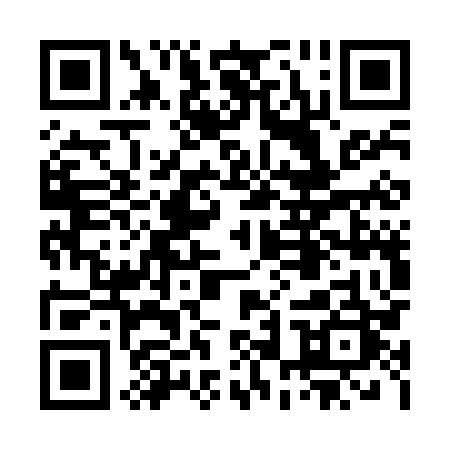 Prayer times for Julianow-Marysin-Rogi, PolandWed 1 May 2024 - Fri 31 May 2024High Latitude Method: Angle Based RulePrayer Calculation Method: Muslim World LeagueAsar Calculation Method: HanafiPrayer times provided by https://www.salahtimes.comDateDayFajrSunriseDhuhrAsrMaghribIsha1Wed2:405:1212:395:478:0710:282Thu2:375:1012:395:488:0910:313Fri2:335:0912:395:498:1010:344Sat2:295:0712:395:508:1210:375Sun2:265:0512:395:518:1410:416Mon2:255:0312:395:528:1510:447Tue2:245:0112:395:538:1710:458Wed2:235:0012:395:548:1810:469Thu2:234:5812:395:558:2010:4710Fri2:224:5612:395:568:2210:4711Sat2:214:5512:395:578:2310:4812Sun2:214:5312:395:578:2510:4913Mon2:204:5212:395:588:2610:4914Tue2:194:5012:395:598:2810:5015Wed2:194:4812:396:008:2910:5116Thu2:184:4712:396:018:3110:5117Fri2:184:4612:396:028:3210:5218Sat2:174:4412:396:038:3410:5319Sun2:174:4312:396:048:3510:5320Mon2:164:4112:396:048:3710:5421Tue2:164:4012:396:058:3810:5522Wed2:154:3912:396:068:3910:5523Thu2:154:3812:396:078:4110:5624Fri2:144:3712:396:088:4210:5725Sat2:144:3512:396:098:4310:5726Sun2:134:3412:396:098:4510:5827Mon2:134:3312:396:108:4610:5828Tue2:134:3212:406:118:4710:5929Wed2:124:3112:406:118:4811:0030Thu2:124:3012:406:128:5011:0031Fri2:124:3012:406:138:5111:01